Bewerbung „Zusammen HANDELN“ 2020Stadt/Gemeinde		: ______________Regierungsbezirk		: ______________Kreis				: ______________Einwohnerzahl		: ______________Antragsteller: 	Stadt / Gemeinde		oder		 Private Initiative *)Stadt / Gemeinde		: ______________Ansprechpartner/in		: ______________Straße				: ______________PLZ/ Ort			: ______________Telefon			: ______________Telefax			: ______________Email				: ______________Private InitiativeAnsprechpartner/in		: ______________Straße				: ______________PLZ/ Ort			: ______________Telefon			: ______________Telefax			: ______________Email				: ______________*) bei privaten Initiativen ist zusätzlich das Formblatt „Letter of Intent“ von Initiative UND Kommune auszufüllen. Bankverbindung der Kommune:IBAN:				: _____________________________________Kreditinstitut			: _____________________________________Datum									UnterschriftTitel	______________________________________Zeitraum	__________________________________________Bitte beantworten Sie unsere nachfolgenden Fragen kurz und knapp (insgesamt max. 4.500 Zeichen, ca. 1 bis 1 ½ Seiten)Wie heißt das Projekt, die Aktion? Worum geht es? Hier steht dann der Name oder Titel für den Lieferservice, die Gutscheinaktion oder die VermittlungsplattformWer oder welches Team steht für das Projekt oder die Aktion? Wer steht hinter der Idee?Initiatoren, Ideengeber aber insbesondere auch diejenigen die das Projekt am Laufen halten und durchführen sind gefragt.Wie funktionieren das Projekt oder die Aktion und wie wird die Innenstadt unterstützt?Wer ist die Zielgruppe? Wer profitiert von der Idee?Beschreiben Sie kurz, wie das Projekt funktioniert, für wen es da ist und was das Ziel ist.Was passiert mit dem Projekt nach der Krise und im nächsten Jahr?Sollte einmal alles wieder „normal“ sein, was passiert dann? Lebt die Aktion auch ohne Shut-Down u. ä. weiter?Welche Kosten entstehen und wie gliedern die sich auf? (Bitte auf den möglichen Förderzeitraum Juli bis Oktober beziehen)Kurz und knapp. Wofür wird die Förderung gebraucht. Zum Betrieb, für die Ausstattung, zur Begleitung und Betreuung.Kosten Bitte tragen Sie die Kosten in die separate Excel-Datei ein! Bitte beachten Sie auch die Förderrichtlinie zu „Ab in die Mitte!“Die Bewerbung sollte schließlich inkl. Deckblatt, Letter of Intent und Kostenblatt maximal vier bis fünf Seiten lang sein.Noch Fragen? Dann rufen Sie an unter 0251-52093-18 oder schicken Sie eine E-Mail an gussmann@imorde.de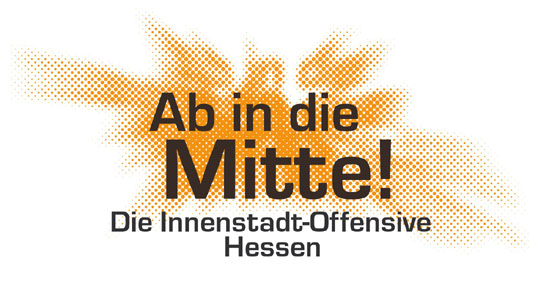 